U.S. National Committee (USNC)Committee on Data for Science and Technology (CODATA)CODATA/ICSTI Task Group on Data Citation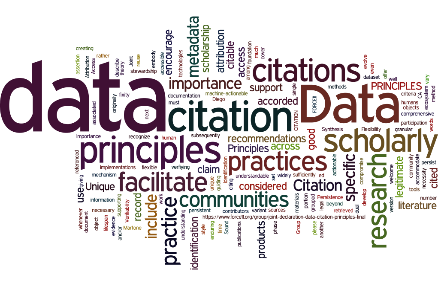 PRESENTS 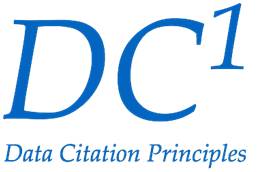 Tuesday, July 12, 20168:00 am – 5:30 pmNational Academies of Sciences, Engineering, and Medicine
Keck Center, 500 Fifth St., NW, Room 100Washington DCVirtual Participation Available – No need to registerhttp://livestream.com/accounts/7036396/events/5664310Register for On-Site Attendance Almost FullRegister HereUS DATA CITATION WORKSHOP:DEVELOPING POLICY AND PRACTICE
Sponsored by CODATA/ICSTI Task Group on Data Citation and hosted byThe National Academies of Sciences, Engineering, and Medicine's Board on Research Data and Information Workshop for data professionals focused on increasing awareness and encouraging policy and practice in support of data citation.Marcia McNutt, President of the National Academy of Sciences, to Keynote Hear perspectives on the value, use, and challengesof data citation from various stakeholders, including:PublishersEditors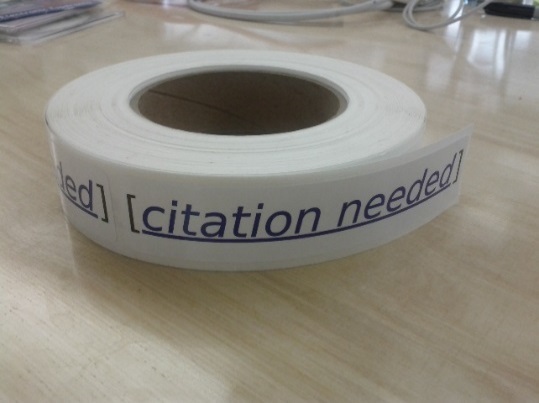 Data ManagersFederal AgenciesAuthors                      	For More Information Contact:Bonnie C. Carroll  bcarroll@iiaweb.com         865-298-1220AGENDA FOLLOWS:U.S. National Committee (USNC)Committee on Data for Science and Technology (CODATA)CODATA/ICSTI Task Group on Data CitationAGENDA Tuesday, July 12, 20168:00 am – 5:30 pm National Academies of Sciences, Engineering, and Medicine
Keck Center, 500 Fifth St., NW, Room 100, Washington, DC8:00  Meet and Greet Breakfast8:30  Welcome and Opening Context George Strawn, Director, Board on Research Data and Information, The National Academies of Sciences, Engineering, and MedicineBonnie C. Carroll, CODATA/ICSTI Data Citation Task Group and CEO, Information International Associates, Inc.John Boright, Deputy Executive Director, Policy and Global Affairs Division, The National Academies of Sciences, Engineering, and Medicine9:00  Setting a baseline / Keynote - Data Sharing: Some Cultural PerspectivesMarcia McNutt, President, The National Academy of Sciences9:30  Authors and Data Centers          Moderated by Bonnie C. Carroll, Information International AssociatesMichael B. Bellamy, Physicist, Center for Radiation Protection, Knowledge & Chair, Early Career Professionals at Oak Ridge National Laboratory (ORNL) Anne L. Washington, Assistant Professor, Organization Development and Knowledge Management Program, School of Policy, Government and International Affairs, George Mason University Jared Lyle, Director of Curation Services, Inter-university Consortium for Political and Social Research (ICPSR)Giri Prakash, Data Service and Operations Manager, ARM Climate Research Facility, Oak Ridge National Laboratory (ORNL)10:30  Break10:45  Editors and Publishers Moderated by Ester Sztein, Board on Research Data and Information, The National Academies of Sciences, Engineering, and MedicineBrooks Hanson, Director, Publications, American Geophysical Union  Helena Cousijn, Senior Product Manager Research Data, Elsevier and Publishers Early Adopter GroupErika Pastrana, Editorial Team Leader, Nature Communications Howard Ratner, Executive Director, CHORUS (for STM Publishers on Scholix Framework for Linking Data and Literature)11:45  Tools and Connections            Moderated by Franciel Azpurua-Linares, Information International AssociatesTodd Vision, Data Cite and PI Dryad, Associate Director of Informatics, NESCent, Department of Biology, University of North Carolina at Chapel Hill Megan Force, Digital Research Analyst - Physical Sciences, Data Citation Index, Thompsons Reuters12:15  Lunch 1:00  Supporting Organizations Facing The Challenges of Data Citation         Moderated by Mark Parsons, Research Data AllianceMark Parsons, Secretary General of the Research Data Alliance (RDA) & Member, Earth Sciences Information Partnership (ESIP) Tim Clark, Director of Informatics at the Mass General Institute for Neurodegenerative Disease,       Assistant Professor of Neurology at Harvard Medical School, and Board of Directors & Founding Member of Force11Joan Starr, EZID Program Manager, California Digital Library, and Member of Force 11Cyndy Chandler, Researcher & Informatics Specialist, Woods Hole Oceanographic Institution,            Research Data Alliance (RDA) Dynamic Data Citation Recommendations Kerstin Lehnert, Director of Integrated Earth Data Applications (IEDA), Columbia University, and  the Coalition on Publishing Data in the Earth and Space Sciences (COPDESS)2:15  Perspectives/policies of Government AgenciesModerated by George Strawn, Board on Research Data and Information, The National Academies of Sciences, Engineering, and MedicineJerry Sheehan, Assistant Director, Scientific Data and Information, Office of Science and                   Technology Policy (OSTP) (tentative acceptance)Bob Hanisch, Director Office of Data and Informatics, National Institute of Standards and                  Technology (NIST)Jennie Larkin, Senior Advisor for Extramural Programs and Strategic Planning, Office of the Associate Director for Data Science, National Institutes of Health (NIH)Chris Lynnes, System Architect on the Earth Observing System Data and Information System (EOSDIS), National Aeronautics and Space Administration (NASA) Patricia Knezek, Ph.D., Senior Advisor, Directorate of Mathematical & Physical Sciences,                    (on detail to the Division of Advanced Cyberinfrastructure), National Science Foundation (NSF) Carly Robinson, Senior Science Advisor/ Product Strategist, Office of Scientific and                       Technical Information (OSTI), Department of Energy (DOE) 3:30  Break3:45  Reward/incentive Structures          Moderated by Paul Uhlir, Scholar, National Academy of SciencesMicah Altman, Director of Research, MIT Libraries; Head/Scientist, Program on Information                     Science, Non-Resident Senior Fellow, Brookings InstituteDianne Martin, Vice Provost for Faculty Affairs at George Washington University4:30  Open Discussion of What We Heard and What We Should Do NextDiscussion of Issues and Special Challenges to Further Promote Adoption of Good Citation Practices and Applications.Moderated by:  Cliff Lynch, Executive Director, Coalition for Networked Information (CNI)What is the policy environment for data citation? What infrastructure is available to support data citation?What are current attitudes to data citation?Benefits and challenges in implementing data citation policies and practice (including economic and financial considerations)?Specific items of concern raised at the workshop?Other aspects also addressed at the workshop?What is the role of the research funding and policy community in data citation practices?5:15   Summary of Key Actions and Next Steps     (George Strawn, Director, Board on Research Data and               Information)5:30   Adjourn  The social media hashtag for this event is:  #usdatacitation